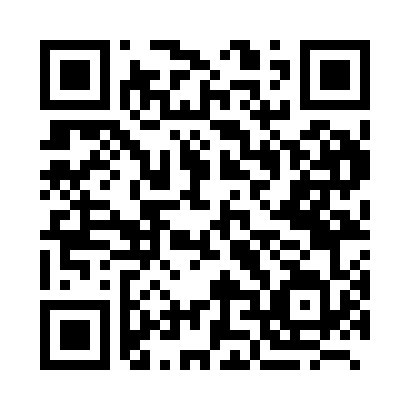 Prayer times for Kazirhat, BangladeshWed 1 May 2024 - Fri 31 May 2024High Latitude Method: NonePrayer Calculation Method: University of Islamic SciencesAsar Calculation Method: ShafiPrayer times provided by https://www.salahtimes.comDateDayFajrSunriseDhuhrAsrMaghribIsha1Wed4:075:3012:043:346:398:022Thu4:065:2912:043:346:398:023Fri4:055:2812:043:346:408:034Sat4:045:2812:043:346:408:045Sun4:035:2712:043:336:418:056Mon4:035:2612:043:336:418:057Tue4:025:2612:043:336:428:068Wed4:015:2512:043:336:428:079Thu4:005:2412:043:336:438:0810Fri3:595:2412:033:326:448:0811Sat3:585:2312:033:326:448:0912Sun3:585:2312:033:326:458:1013Mon3:575:2212:033:326:458:1114Tue3:565:2112:033:326:468:1115Wed3:555:2112:033:326:468:1216Thu3:555:2012:033:326:478:1317Fri3:545:2012:043:326:478:1418Sat3:535:1912:043:316:488:1419Sun3:525:1912:043:316:488:1520Mon3:525:1912:043:316:498:1621Tue3:515:1812:043:316:498:1722Wed3:515:1812:043:316:508:1723Thu3:505:1712:043:316:508:1824Fri3:505:1712:043:316:518:1925Sat3:495:1712:043:316:528:1926Sun3:495:1712:043:316:528:2027Mon3:485:1612:043:316:538:2128Tue3:485:1612:043:316:538:2129Wed3:475:1612:053:316:548:2230Thu3:475:1612:053:316:548:2331Fri3:475:1512:053:316:548:23